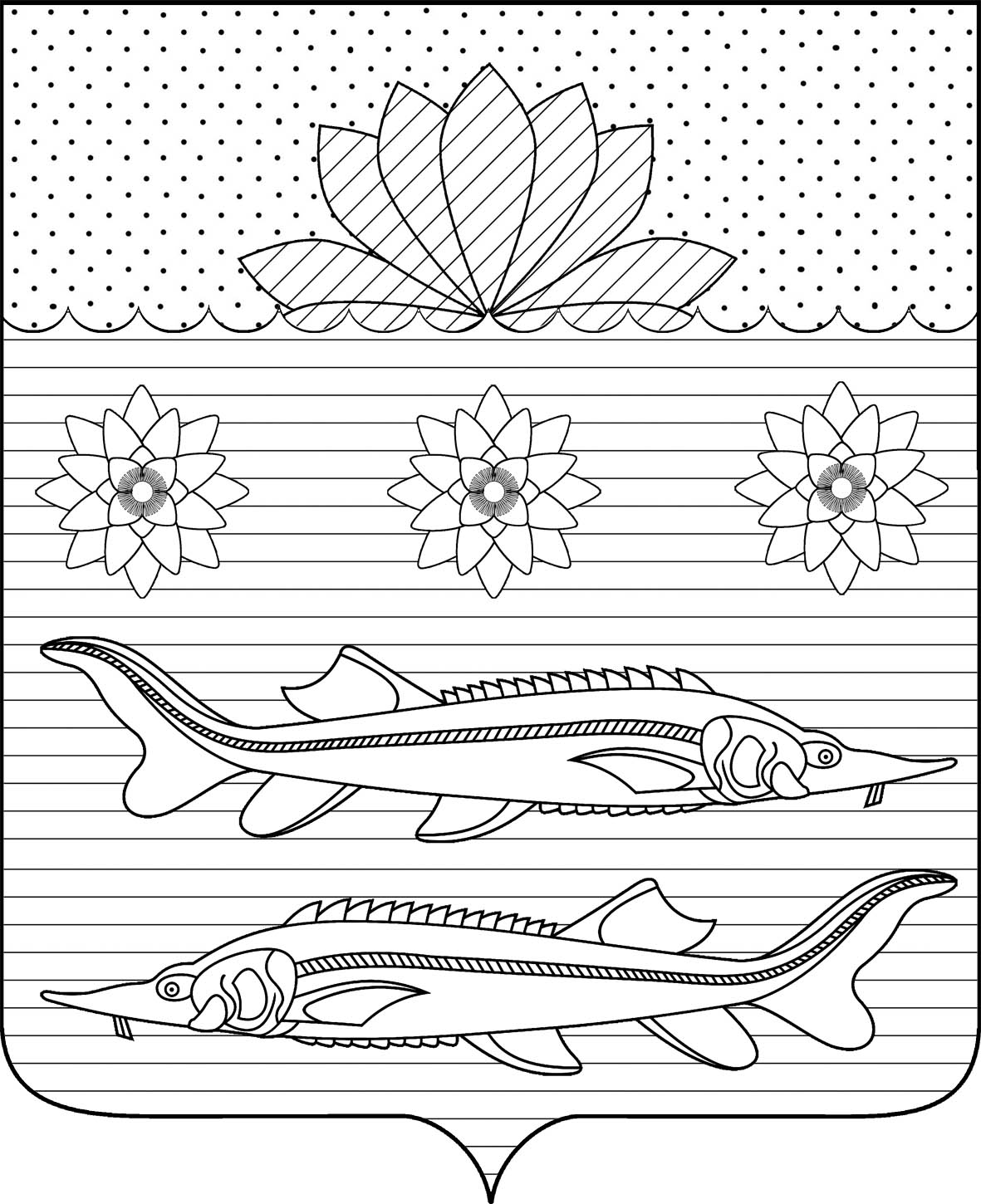 АДМИНИСТРАЦИЯ ГРИВЕНСКОГО СЕЛЬСКОГО ПОСЕЛЕНИЯ КАЛИНИНСКОГО РАЙОНАПОСТАНОВЛЕНИЕот  09.01.2019                                                                                            №  5станица  ГривенскаяО внесении изменений в постановление администрации Гривенского сельского поселения Калининского района от 11.12.2014г. № 238 «Развитие жилищно-коммунального хозяйства Гривенского сельского поселения» на 2015-2020 г.    В соответствии с Федеральным законом от 7 мая 2013 года N 104-ФЗ "О внесении изменений в Бюджетный кодекс Российской Федерации и отдельные законодательные акты Российской Федерации в связи с совершенствованием бюджетного процесса",  с  постановлением администрации Гривенского сельского поселения Калининского района от  06.11.2014 года № 197 «Об утверждении Порядка принятия решения о разработке, формирования, реализации и оценки эффективности реализации муниципальных программ Гривенского сельского поселения Калининского  района»  п ос т а н о в л я ю: Внести  в постановление администрации Гривенского сельского поселения Калининского района от 11.12.2014 года № 238  «Развитие жилищно-коммунального хозяйства Гривенского сельского поселения» на 2015-2020 г.следующие изменения:в разделе  «Объемы бюджетных ассигнований муниципальной про-граммы» паспорта муниципальной программы «Развитие жилищно-коммунального хозяйства Гривенского сельского поселения» на 2015-2020 г. слова «составляет – 10753,4 тысяч рублей, из них по годам: 2016 год – 1518,2 тысяч рублей; 2017 год – 1642,0 тысяч рублей », 2018 год – 1877,2 тыс.рублей,  2019 г. -2144,9 тыс.рублей заменить на «составляет – 22929,6 тысяч рублей, из них по годам: 2016 год – 11992,4 тысяч рублей;  2017 год – 2240,4 тысяч рублей», 2018 год – 2236,9 тыс.рублей, 2019 г. -1300,0 тыс.рублей ;	  1.2. в разделе «Обоснование ресурсного обеспечения программы»  слова «составляет – 10753,4 тысяч рублей, из них по годам: 2016 год – 1518,2 тысяч рублей; 2017 год – 1642,0 тысяч рублей », 2018 год – 1877,2 тыс.рублей,  2019 г. -2144,9 тыс.рублей заменить на «составляет – 22929,6 тысяч рублей, из них по годам: 2016 год – 11992,4 тысяч рублей;  2017 год – 2240,4 тысяч рублей», 2018 год – 2236,9 тыс.рублей, 2019 г. -1300,0 тыс.рублей;1.3. приложение № 2  к муниципальной программе «Развитие жилищно-коммунального хозяйства Гривенского сельского поселения» на 2015-2020 годы изложить в новой редакции (прилагается).	2. Контроль за выполнением настоящего постановления оставляю за собой.             3. Постановление вступает со дня его обнародования.Глава Гривенского сельского поселения  Калининского района                                                                                    Л.Г.Фикс 2ЛИСТ СОГЛАСОВАНИЯпроекта  постановления администрации Гривенского сельского поселения Калининского района  от  09.01.2019   №  5О внесении изменений в постановление администрации Гривенского сельского поселения Калининского района от 11.12.2014г. № 238 «Об утверждении муниципальной программы «Развитие жилищно-коммунального хозяйства Гривенского сельского поселения» на  2015-2020 годы»Проект подготовлен и внесён:Начальник финансового отделаГривенского сельского поселения Калининского района                                                                     Е.В.ЧурековаПроект согласован:Начальник общего  отдела    Гривенского сельского поселенияКалининского района                                                                      Т.Н.ЮрьеваПРИЛОЖЕНИЕ № 2                                                                                                                                         к муниципальной программеГривенского сельского поселения                                                                                                                                        Калининского района «Развитие жилищно-коммунального хозяйстваГривенского сельского поселения                                                                                                                                   Калининского района »на 2015-2020 годыПеречень основных мероприятий муниципальной программы «Развитие жилищно-коммунального хозяйстваГривенского сельского поселения» на 2015-2020г.г.Начальник финансового отдела                                                                                                                      Е.В.Чурекова№ ппНаименование                мероприятияИсточники финансированияВсего, (тыс. руб.)Объем финансирования по годам, (тыс. руб.)Объем финансирования по годам, (тыс. руб.)Объем финансирования по годам, (тыс. руб.)Объем финансирования по годам, (тыс. руб.)Объем финансирования по годам, (тыс. руб.)Объем финансирования по годам, (тыс. руб.)ИсполнителиИсполнители№ ппНаименование                мероприятияИсточники финансирования201520162017201820192020    1                 2               34      5     678910111111Раздел 1.1.1Разработка схем водоснабжения и водоотведенияСредства бюджетапоселения151,2151,2-----Администрация Гривенского сельского поселения,ООО «Водоканал» (по согласованию)Администрация Гривенского сельского поселения,ООО «Водоканал» (по согласованию)Администрация Гривенского сельского поселения,ООО «Водоканал» (по согласованию)1.2Содержание и ремонт систем водоснабженияСредства бюджетапоселения11451,4375,810022,3412,1371,250,0220,0Администрация Гривенского сельского поселения,                        ООО «Водоканал» (по согласованию)Администрация Гривенского сельского поселения,                        ООО «Водоканал» (по согласованию)Администрация Гривенского сельского поселения,                        ООО «Водоканал» (по согласованию)1.3Оформление правоустанавливающих документов на водозаборные сооружения  и водопроводные сетиСредства бюджетапоселения30,0 30,0-----Администрация Гривенского сельского поселения,                        ООО «Водоканал» (по согласованию)Администрация Гривенского сельского поселения,                        ООО «Водоканал» (по согласованию)Администрация Гривенского сельского поселения,                        ООО «Водоканал» (по согласованию)1.4Подготовка исходных данных для проектирования станции очистки водыСредства бюджетапоселения-------Администрация Гривенского сельского поселения,                        ООО НПП «Экофес»Администрация Гривенского сельского поселения,                        ООО НПП «Экофес»Администрация Гривенского сельского поселения,                        ООО НПП «Экофес»1.5Объявление аукциона  по определению проектной организацииСредства бюджетапоселения-------Администрация Гривенского сельского поселенияАдминистрация Гривенского сельского поселенияАдминистрация Гривенского сельского поселения1.6Заключение контракта  на изготовление проектно-сметной документацииСредства бюджетапоселения-------Администрация Гривенского сельского поселенияАдминистрация Гривенского сельского поселенияАдминистрация Гривенского сельского поселения1.7Проведение государственной экспертизы  проектно-сметной документации  с получением положительного заключенияСредства бюджетапоселения-------Администрация Гривенского сельского поселенияАдминистрация Гривенского сельского поселенияАдминистрация Гривенского сельского поселения1.8Объявление аукциона по  определению подрядной организации- исполнителя строительно- монтажных и пусконаладочных работСредства бюджетапоселения-------Администрация Гривенского сельского поселенияАдминистрация Гривенского сельского поселенияАдминистрация Гривенского сельского поселения1.9Осуществление строительно-монтажных работСредства бюджетапоселения-----Подрядная организацияПодрядная организацияПодрядная организация1.10Осуществление пуско-наладочных работСредства бюджетапоселения-----Подрядная организацияПодрядная организацияПодрядная организация1.11Ввод  объектов в эксплуатациюСредства бюджетапоселения-------Администрация Гривенского сельского поселенияАдминистрация Гривенского сельского поселенияАдминистрация Гривенского сельского поселенияИтого по разделу 111632,6557,010022,3412,1371,250,0220,0Раздел 2.2.1Содержание и ремонт оборудования  уличного освещения Средства бюджетапоселения4583,4789,6889,3838,6915,9700,0450,0Администрация Гривенского сельского поселенияАдминистрация Гривенского сельского поселенияАдминистрация Гривенского сельского поселения2.2Строительство новых линий освещенияСредства бюджетапоселения50,0----50,0-Администрация Гривенского сельского поселенияАдминистрация Гривенского сельского поселенияАдминистрация Гривенского сельского поселенияИтого по разделу 24633,4789,6889,3838,6915,9750,0450,0Раздел 3.3.1Благоустройство территории Гривенского сельского поселения Средства бюджетапоселения4060,11114,4646,9435,5646,9140,01076,4Администрация Гривенского сельского поселенияАдминистрация Гривенского сельского поселенияАдминистрация Гривенского сельского поселения3.2Отлов безнадзорных животныхСредства бюджетапоселения60,010,010,010,010,010,010,0Администрация Гривенского сельского поселенияАдминистрация Гривенского сельского поселенияАдминистрация Гривенского сельского поселения3.3Укрепление материально-технической базы администрации Гривенского сельского поселенияСредства бюджетапоселения530,030,050,0100,0100,0  100,0150,0Администрация Гривенского сельского поселенияАдминистрация Гривенского сельского поселенияАдминистрация Гривенского сельского поселения3.4Ликвидация несанкционированной свалкиСредства бюджетапоселения970,0150,0150,0320,080,080,0190,0Администрация Гривенского сельского поселенияАдминистрация Гривенского сельского поселенияАдминистрация Гривенского сельского поселения3.5Обустройство и содержание пунктов сбора биоотходовСредства бюджетапоселения180,030,030,030,030,030,030,0Администрация Гривенского сельского поселенияАдминистрация Гривенского сельского поселенияАдминистрация Гривенского сельского поселения3.6Содержание гражданских  кладбищСредства бюджетапоселения853,5142,5193,994,282,9130,0210,0Администрация Гривенского сельского поселенияАдминистрация Гривенского сельского поселенияАдминистрация Гривенского сельского поселения3.7Озеленение территорииСредства бюджетапоселения10,0----10,0-Администрация Гривенского сельского поселенияАдминистрация Гривенского сельского поселенияАдминистрация Гривенского сельского поселения3.8Участие в программе «Устойчивое развитие сельских территорий на 2014-2017 годы и на период до 2020 годы»Средства бюджетапоселения-------Администрация Гривенского сельского поселенияАдминистрация Гривенского сельского поселенияАдминистрация Гривенского сельского поселенияИтого по разделу  3.6663,61476,91080,8989,7949,8500,01666,4Итого по Программе, в  т.ч.:22929,62823,511992,42240,42236,91300,02336,4средства бюджета14726,92823,53789,72240,42236,91300,02336,4другие источники8202,7-8202,7----